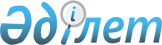 О бюджете Балхашского района на 2022-2024 годыРешение Балхашского районного маслихата Алматинской области от 24 декабря 2021 года № 13-57. Зарегистрировано в Министерстве юстиции Республики Казахстан 31 декабря 2021 года № 26318.
      Сноска. Вводится в действие с 01.01.2022 в соответствии с пунктом 5 настоящего решения.
      В соответствии с пунктом 2 статьи 9 Бюджетного кодекса Республики Казахстан, подпунктом 1) пункта 1 статьи 6 Закона Республики Казахстан "О местном государственном управлении и самоуправлении в Республике Казахстан", Балхашский районный маслихат РЕШИЛ:
      1. Утвердить районный бюджет на 2022-2024 годы, согласно приложениям 1, 2 и 3 к настоящему решению соответственно, в том числе на 2022 год в следующих объемах:
      1) доходы 6 898 742 тысячи тенге, в том числе:
       налоговые поступления 203 378тысяч тенге;
       неналоговые поступления 19 167 тенге;
       поступления от продажи основного капитала 8 478 тенге;
       поступления трансфертов 6 667 719 тысяч тенге, в том числе:
       целевые текущие трансферты 888 676 тысяч тенге;
      целевые трансферты на развитие 1519 628 тысяч тенге;
       субвенции 4 259415 тысячи тенге;
      2) затраты 6 890 494 тысячи тенге;
      3) чистое бюджетное кредитование 37 051 тысячи тенге, в том числе:
      бюджетные кредиты 82700 тысяч тенге;
      погашение бюджетных кредитов 41 461 тысяч тенге;
      4) сальдо по операциям с финансовыми активами 0 тенге;
      5) дефицит (профицит) бюджета (-)41 239 тысячи тенге;
      6) финансирование дефицита (использование профицита) бюджета 41239 тысячи тенге.
      Сноска. Пункт 1 в редакции решения Балхашского районного маслихата Алматинской области от 14.12.2022 № 29-110 (вводится в действие с 01.01.2022).


      2. Утвердить резерв местного исполнительного органа района на 2022 год в сумме 8 556 тысяч тенге.
      3. Предусмотреть в районном бюджете на 2022 год объемы бюджетных субвенции передаваемых из районного бюджета в бюджеты сельских округов, в сумме 487 320 тысяч теңге, в том числе:
      Акдалинскому сельскому округу 31 222 тысяча тенге;
      Акжарскому сельскому округу 28 496 тысяч тенге;
      Акольскому сельскому округу 35 512 тысяч тенге;
      Баканасскому сельскому округу 67 713 тысячи тенге;
      Бахбахтинскому сельскому округу 40 285 тысяч тенге;
      Балатопарскому сельскому округу 24 569 тысяч тенге;
      Берекенскому сельскому округу 22 183 тысячи тенге;
      Бирликскому сельскому округу 25 885 тысяч тенге;
      Желтурангинскому сельскому округу 25 876 тысяч тенге;
      Жиделинскому сельскому округу 36 651 тысяча тенге;
      Каройскому сельскому округу 29 552 тысячи тенге;
      Котальскому сельскому округу 28 191 тысяча тенге;
      Куйганскому сельскому округу 26 322 тысячи тенге;
      Миялинскому сельскому округу 35 251 тысяча тенге;
      Топарскому сельскому округу 29 612 тысячи тенге.
      4. Учесть, что в районном бюджете на 2022 год предусмотрены целевые текущие трансферты бюджетам сельских округов, в том числе на:
      реализацию мер по содействию экономическому развитию регионов в рамках Программы развития регионов до 2022 года.
      Распределение указанных трансфертов бюджетам сельских округов определяется на основании постановления акимата Балхашского района.
      5. Настоящее решение вводится действие с 1 января 2022 года. Районный бюджет на 2022 год
      Сноска. Приложение 1 в редакции решения Балхашского районного маслихата Алматинской области от 14.12.2022 № 29-110 (вводится в действие с 01.01.2022). Районный бюджет на 2023 год Районный бюджет на 2024 год
					© 2012. РГП на ПХВ «Институт законодательства и правовой информации Республики Казахстан» Министерства юстиции Республики Казахстан
				
      Секретарь Балхашского районного маслихата

К. Омаров
Приложение 1 к решению Балхашского районного маслихата от 24 декабря 2021 года № 13-57
Категория
Категория
Категория
Категория
Категория
Категория
Сумма (тысяч тенге)
Класс
Класс
Класс
Наименование
Наименование
Сумма (тысяч тенге)
Подкласс
Сумма (тысяч тенге)
І. Доходы
І. Доходы
6898742
1
Налоговые поступления
Налоговые поступления
203378
01
01
Подоходный налог 
Подоходный налог 
95831
1
Корпоративный подоходный налог 
Корпоративный подоходный налог 
95831
04
04
Hалоги на собственность
Hалоги на собственность
92334
1
Налог на имущество 
Налог на имущество 
87686
3
Земельный налог
Земельный налог
974
4
Hалог на транспортные средства
Hалог на транспортные средства
3627
5
Единый земельный налог
Единый земельный налог
47
05
05
Внутренние налоги на товары, работы и услуги
Внутренние налоги на товары, работы и услуги
9000
2
Акцизы
Акцизы
2414
3
Поступления за использование природных и других ресурсов
Поступления за использование природных и других ресурсов
3190
4
Сборы за ведение предпринимательской и профессиональной деятельности
Сборы за ведение предпринимательской и профессиональной деятельности
3396
08
08
Обязательные платежи, взимаемые за совершение юридически значимых действий и (или) выдачу документов уполномоченными на то государственными органами или должностными лицами
Обязательные платежи, взимаемые за совершение юридически значимых действий и (или) выдачу документов уполномоченными на то государственными органами или должностными лицами
6213
1
Государственная пошлина
Государственная пошлина
6213
2
Неналоговые поступления
Неналоговые поступления
19167
01
01
Доходы от государственной собственности
Доходы от государственной собственности
10035
1
Поступления части чистого дохода государственных предприятий
Поступления части чистого дохода государственных предприятий
397
5
Доходы от аренды имущества, находящегося в государственной собственности
Доходы от аренды имущества, находящегося в государственной собственности
9638
04
04
Штрафы, пени, санкции, взыскания, налагаемые государственными учреждениями, финансируемыми из государственного бюджета, а также содержащимися и финансируемыми из бюджета (сметы расходов) Национального Банка Республики Казахстан
Штрафы, пени, санкции, взыскания, налагаемые государственными учреждениями, финансируемыми из государственного бюджета, а также содержащимися и финансируемыми из бюджета (сметы расходов) Национального Банка Республики Казахстан
2282
1
Штрафы, пени, санкции, взыскания, налагаемые государственными учреждениями, финансируемыми из государственного бюджета, а также содержащимися и финансируемыми из бюджета (сметы расходов) Национального Банка Республики Казахстан, за исключением поступлений от организаций нефтяного сектора
Штрафы, пени, санкции, взыскания, налагаемые государственными учреждениями, финансируемыми из государственного бюджета, а также содержащимися и финансируемыми из бюджета (сметы расходов) Национального Банка Республики Казахстан, за исключением поступлений от организаций нефтяного сектора
2282
06
06
Прочие неналоговые поступления
Прочие неналоговые поступления
6850
1
Прочие неналоговые поступления
Прочие неналоговые поступления
6850
3
Поступления от продажи основного капитала
Поступления от продажи основного капитала
8478
01
01
Поступления от продажи земельных участков закрепленных за государственным органом финансируемых из местного бюджета
Поступления от продажи земельных участков закрепленных за государственным органом финансируемых из местного бюджета
5219
1
Поступления от продажи земельных участков
Поступления от продажи земельных участков
5219
03
03
Продажа земли и нематериальных активов
Продажа земли и нематериальных активов
3259
1
Продажа земли
Продажа земли
3259
4
4
Поступления трансфертов 
6667719
02
02
Трансферты из вышестоящих органов государственного управления
6667719
2
Трансферты из областного бюджета
6667719
Функциональная группа
Функциональная группа
Функциональная группа
Функциональная группа
Функциональная группа
Функциональная группа
Функциональная группа
Сумма (тысяч тенге)
Функциональная подгруппа
Функциональная подгруппа
Функциональная подгруппа
Функциональная подгруппа
Функциональная подгруппа
Функциональная подгруппа
Сумма (тысяч тенге)
Администратор бюджетных программ
Администратор бюджетных программ
Администратор бюджетных программ
Администратор бюджетных программ
Сумма (тысяч тенге)
Программа
Программа
Сумма (тысяч тенге)
Наименование
Сумма (тысяч тенге)
ІІ. Затраты
6890494
01
Государственные услуги общего характера
530376
1
1
Представительные, исполнительные и другие органы, выполняющие общие функции государственного управления
331749
112
112
Аппарат маслихата района (города областного значения)
42861
001
Услуги по обеспечению деятельности маслихата района (города областного значения)
42861
122
122
Аппарат акима района (города областного значения)
288888
001
Услуги по обеспечению деятельности акима района (города областного значения)
228722
003
Капитальные расходы государственного органа
3500
113
Целевые текущие трансферты из местных бюджетов
56666
2
2
Финансовая деятельность
4732
459
459
Отдел финансов района (города областного значения)
4732
003
Проведение оценки имущества в целях налогообложения
1160
010
Приватизация, управление коммунальным имуществом, постприватизационная деятельность и регулирование споров, связанных с этим
3572
9
9
Прочие государственные услуги общего характера
193895
459
459
Отдел финансов района (города областного значения)
79706
001
Услуги по реализации государственной политики в области формирования и развития экономической политики, государственного планирования, исполнения бюджета и управления коммунальной собственностью района (города областного значения)
62602
015
Капитальные расходы государственного органа
1000
113
Целевые текущие трансферты из местных бюджетов
16104
492
492
Отдел жилищно-коммунального хозяйства, пассажирского транспорта, автомобильных дорог и жилищной инспекции района (города областного значения)
114189
001
Услуги по реализации государственной политики на местном уровне в области жилищно-коммунального хозяйства, пассажирского транспорта, автомобильных дорог и жилищной инспекции 
29688
113
Целевые текущие трансферты нижестоящим бюджетам
84501
02
Оборона
35383
1
1
Военные нужды
16190
122
122
Аппарат акима района (города областного значения)
16190
005
Мероприятия в рамках исполнения всеобщей воинской обязанности
16190
2
2
Организация работы по чрезвычайным ситуациям
19193
122
122
Аппарат акима района (города областного значения)
19193
007
Мероприятия по профилактике и тушению степных пожаров районного (городского) масштаба, а также пожаров в населенных пунктах, в которых не созданы органы государственной противопожарной службы
19193
03
Общественный порядок, безопасность, правовая, судебная, уголовно-исполнительная деятельность
33732
9
9
Прочие услуги в области общественного порядка и безопасности
33732
492
492
Отдел жилищно-коммунального хозяйства, пассажирского транспорта, автомобильных дорог и жилищной инспекции района (города областного значения)
33732
021
Обеспечение безопасности дорожного движения в населенных пунктах
33732
06
Социальная помощь и социальное обеспечение
647454
1
1
Социальное обеспечение
126430
451
451
Отдел занятости и социальных программ района (города областного значения)
126430
005
Государственная адресная социальная помощь
126430
2
2
Социальная помощь
474180
451
451
Отдел занятости и социальных программ района (города областного значения)
474180
002
Программа занятости
260452
004
Оказание социальной помощи на приобретение топлива специалистам здравоохранения, образования, социального обеспечения, культуры, спорта и ветеринарии в сельской местности в соответствии с законодательством Республики Казахстан
24089
006
Оказание жилищной помощи
3182
007
Социальная помощь отдельным категориям нуждающихся граждан по решениям местных представительных органов
12143
010
Материальное обеспечение детей-инвалидов, воспитывающихся и обучающихся на дому
2132
014
Оказание социальной помощи нуждающимся гражданам на дому
83810
017
Обеспечение нуждающихся инвалидов обязательными гигиеническими средствами и предоставление услуг специалистами жестового языка, индивидуальными помощниками в соответствии с индивидуальной программой реабилитации инвалида
30792
023
Обеспечение деятельности центра занятости населения
57580
9
9
Прочие услуги в области социальной помощи и социального обеспечения
46844
451
451
Отдел занятости и социальных программ района (города областного значения)
46844
001
Услуги по реализации государственной политики на местном уровне в области обеспечения занятости и реализации социальных программ для населения
38523
011
Оплата услуг по зачислению, выплате и доставке пособий и других социальных выплат
1900
050
Реализация Плана мероприятий по обеспечению прав и улучшению качества жизни инвалидов
6421
07
Жилищно-коммунальное хозяйство
1320907
1
1
Жилищное хозяйство
914298
472
472
Отдел строительства, архитектуры и градостроительства района (города областного значения)
914298
003
Проектирование и строительство, реконструкция жилья коммунального жилищного фонда
659571
004
Проектирование, развитие и (или) обустройство инженерно-коммуникационной инфраструктуры
254727
2
2
Коммунальное хозяйство
378750
492
492
Отдел жилищно-коммунального хозяйства, пассажирского транспорта, автомобильных дорог и жилищной инспекции района (города областного значения)
378750
012
Развитие системы водоснабжения и водоотведения в сельских населенных пунктах
57020
028
Развитие коммунального хозяйства 
7560
058
Развитие системы водоснабжения и водоотведения в сельских населенных пунктах
314170
3
3
Благоустройство населенных пунктов
27859
492
492
Отдел жилищно-коммунального хозяйства, пассажирского транспорта, автомобильных дорог и жилищной инспекции района (города областного значения)
27859
015
Освещение улиц в населенных пунктах
17358
018
Благоустройство и озеленение населенных пунктов
10501
08
Культура, спорт, туризм и информационное пространство
439566
1
1
Деятельность в области культуры
274792
819
819
Отдел внутренней политики, культуры, развития языков и спорта района (города областного значения)
274792
009
Поддержка культурно-досуговой работы
274792
2
2
Спорт
43411
819
819
Отдел внутренней политики, культуры, развития языков и спорта района (города областного значения)
43411
014
Проведение спортивных соревнований на районном (города областного значения) уровне
38341
015
Подготовка и участие членов сборных команд района (города областного значения) по различным видам спорта на областных спортивных соревнованиях
5070
3
3
Информационное пространство
78888
819
819
Отдел внутренней политики, культуры, развития языков и спорта района (города областного значения)
78888
005
Услуги по проведению государственной информационной политики
15600
007
Функционирование районных (городских) библиотек
62152
008
Развитие государственного языка и других языков народа Казахстана
1136
9
9
Прочие услуги по организации культуры, спорта, туризма и информационного пространства
42475
819
819
Отдел внутренней политики, культуры, развития языков и спорта района (города областного значения)
42475
001
Услуги по реализации государственной политики на местном уровне в области внутренней политики, культуры, развития языков и спорта
41475
032
Капитальные расходы подведомственных государственных учреждений и организаций
1000
10
Сельское, водное, лесное, рыбное хозяйство, особо охраняемые природные территории, охрана окружающей среды и животного мира, земельные отношения
88983
1
1
Сельское хозяйство
47001
477
477
Отдел сельского хозяйства и земельных отношений района (города областного значения)
47001
001
Услуги по реализации государственной политики на местном уровне в сфере сельского хозяйства и земельных отношений
47001
6
6
Сельское, водное, лесное, рыбное хозяйство, особо охраняемые природные территории, охрана окружающей среды и животного мира, земельные отношения и прочие услуги
11235
477
477
Отдел сельского хозяйства и земельных отношений района (города областного значения)
11235
010
Организация работ по зонированию земель
11235
9
9
Сельское, водное, лесное, рыбное хозяйство, особо охраняемые природные территории, охрана окружающей среды и животного мира, земельные отношения и прочие услуги
30747
459
459
Отдел экономики и финансов района (города областного значения)
30747
099
Реализация мер по оказанию социальной поддержки специалистов
30747
11
11
Промышленность, архитектурная, градостроительная и строительная деятельность
27236
2
2
Архитектурная, градостроительная и строительная деятельность
27236
472
Отдел строительства, архитектуры и градостроительства района (города областного значения)
27236
001
Услуги по реализации государственной политики в области строительства, архитектуры и градостроительства на местном уровне
27236
12
12
Транспорт и коммуникации
934489
1
1
Автомобильный транспорт
934489
492
Отдел жилищно-коммунального хозяйства, пассажирского транспорта, автомобильных дорог и жилищной инспекции района (города областного значения)
934489
020
Развитие транспортной инфраструктуры
551085
023
Обеспечение функционирования автомобильных дорог
29935
045
Капитальный и средний ремонт автомобильных дорог районного значения и улиц населенных пунктов
353469
13
13
Прочие
326308
3
3
Поддержка предпринимательской деятельности и защита конкуренции
17752
469
Отдел предпринимательства района (города областного значения)
17752
001
Услуги по реализации государственной политики на местном уровне в области развития предпринимательства
17752
9
9
Прочие
308556
459
Отдел экономики и финансов района (города областного значения)
8556
012
Резерв местного исполнительного органа района (города областного значения) 
8556
819
Отдел внутренней политики, культуры, развития языков и спорта района (города областного значения)
300000
052
Реализация мероприятий по сольной и инженерной инфраструктуре в сельских населенных пунктах в рамках проекта Ауыл-Ел бесігі
300000
14
14
Обслуживание долга
66821
1
1
Обслуживание долга
66821
459
Отдел экономики и финансов района (города областного значения)
66821
021
Обслуживание долга местных исполнительных органов по выплате вознаграждений и иных платежей по займам из областного бюджета
66821
15
15
Трансферты
2439239
1
1
Трансферты
2439239
459
Отдел экономики и финансов района (города областного значения)
2439239
006
Возврат неиспользованных (недоиспользованных) целевых трансфертов
66
024
Целевые текущие трансферты из нижестоящего бюджета на компенсацию потерь вышестоящего бюджета в связи с изменением законодательства
2021587
038
Субвенции
417538
054
Возврат сумм неиспользованных (недоиспользованных) целевых трансфертов, выделенных из республиканского бюджета за счет целевого трансферта из Национального фонда Республики Казахстан
48
ІІІ. Чистое бюджетное кредитование
37051
Бюджетные кредиты 
82700
10
10
Сельское, водное, лесное, рыбное хозяйство, особо охраняемые природные территории, охрана окружающей среды и животного мира, земельные отношения
82700
9
9
Прочие услуги в области сельского, водного, лесного, рыбного хозяйства, охраны окружающей среды и земельных отношений
82700
459
Отдел экономики и финансов района (города областного значения)
82700
018
Бюджетные кредиты для реализации мер социальной поддержки специалистов
82700
Категория
Категория
Категория
 Сумма(тысяч тенге)
Класс
Класс
Наименование
 Сумма(тысяч тенге)
Подкласс
Подкласс
Подкласс
Погашение бюджетных кредитов
41461
5
Погашение бюджетных кредитов
41461
01
Погашение бюджетных кредитов
41461
1
Погашение бюджетных кредитов, выданных из государственного бюджета
41461
Категория 
Категория 
Категория 
Категория 
Категория 
Сумма
(тыс.тенге)
Класс
Класс
Наименование
Сумма
(тыс.тенге)
Подкласс
Подкласс
Сумма
(тыс.тенге)
Специфика
Специфика
Сумма
(тыс.тенге)
Поступления от продажи финансовых активов государства
0
Категория
Категория
Категория
Категория
Сумма
(тысяч тенге)
Класс
Класс
Наименование
Сумма
(тысяч тенге)
Подкласс
Подкласс
Сумма
(тысяч тенге)
V. Дефицит (профицит) бюджета
-41239
VI. Финансирование дефицита (использование профицита) бюджета
41239
7
Поступления займов
82700
01
Внутренние государственные займы
82700
2
Договоры займа
82700
Функциональная группа
Функциональная группа
Функциональная группа
Функциональная группа
Функциональная группа
Сумма
(тысяч тенге)
Функциональная подгруппа
Функциональная подгруппа
Функциональная подгруппа
Функциональная подгруппа
Сумма
(тысяч тенге)
Администратор бюджетных программ
Администратор бюджетных программ
Администратор бюджетных программ
Сумма
(тысяч тенге)
Программа
Программа
Сумма
(тысяч тенге)
Наименование
Сумма
(тысяч тенге)
Погашение займов
41462
16
Погашение займов
41462
1
Погашение займов
41462
459
Отдел экономики и финансов района (города областного значения)
41462
005
Погашение долга местного исполнительного органа перед вышестоящим бюджетом
41462
022
Возврат неиспользованных бюджетных кредитов, выделенных из местного бюджета
1Приложение 2 к решению Балхашского районного маслихата от 24 декабря 2021 года № 13-57 "О бюджете Балхашского района на 2022-2024 годы"
Категория
Категория
Категория
Категория
Категория
Категория
Сумма (тысяч тенге)
Класс
Класс
Класс
Наименование
Наименование
Сумма (тысяч тенге)
Подкласс
Сумма (тысяч тенге)
І. Доходы
І. Доходы
5738636
1
Налоговые поступления
Налоговые поступления
258494
01
01
Подоходный налог 
Подоходный налог 
91191
1
Корпоративный подоходный налог 
Корпоративный подоходный налог 
91191
04
04
Hалоги на собственность
Hалоги на собственность
148219
1
Налог на имущество 
Налог на имущество 
105181
4
Hалог на транспортные средства
Hалог на транспортные средства
42800
5
Единый земельный налог
Единый земельный налог
238
05
05
Внутренние налоги на товары, работы и услуги
Внутренние налоги на товары, работы и услуги
14041
2
Акцизы
Акцизы
3813
3
Поступления за использование природных и других ресурсов
Поступления за использование природных и других ресурсов
6516
4
Сборы за ведение предпринимательской и профессиональной деятельности
Сборы за ведение предпринимательской и профессиональной деятельности
3712
08
08
Обязательные платежи, взимаемые за совершение юридически значимых действий и (или) выдачу документов уполномоченными на то государственными органами или должностными лицами
Обязательные платежи, взимаемые за совершение юридически значимых действий и (или) выдачу документов уполномоченными на то государственными органами или должностными лицами
5043
1
Государственная пошлина
Государственная пошлина
5043
2
Неналоговые поступления
Неналоговые поступления
24666
01
01
Доходы от государственной собственности
Доходы от государственной собственности
13375
1
Поступления части чистого дохода государственных предприятий
Поступления части чистого дохода государственных предприятий
2848
5
Доходы от аренды имущества, находящегося в государственной собственности
Доходы от аренды имущества, находящегося в государственной собственности
10527
04
04
Штрафы, пени, санкции, взыскания, налагаемые государственными учреждениями, финансируемыми из государственного бюджета, а также содержащимися и финансируемыми из бюджета (сметы расходов) Национального Банка Республики Казахстан
Штрафы, пени, санкции, взыскания, налагаемые государственными учреждениями, финансируемыми из государственного бюджета, а также содержащимися и финансируемыми из бюджета (сметы расходов) Национального Банка Республики Казахстан
3159
1
Штрафы, пени, санкции, взыскания, налагаемые государственными учреждениями, финансируемыми из государственного бюджета, а также содержащимися и финансируемыми из бюджета (сметы расходов) Национального Банка Республики Казахстан, за исключением поступлений от организаций нефтяного сектора
Штрафы, пени, санкции, взыскания, налагаемые государственными учреждениями, финансируемыми из государственного бюджета, а также содержащимися и финансируемыми из бюджета (сметы расходов) Национального Банка Республики Казахстан, за исключением поступлений от организаций нефтяного сектора
3159
06
06
Прочие неналоговые поступления
Прочие неналоговые поступления
8132
1
Прочие неналоговые поступления
Прочие неналоговые поступления
8132
3
Поступления от продажи основного капитала
Поступления от продажи основного капитала
4652
01
01
Поступления от продажи земельных участков закрепленных за государственным органом финансируемых из местного бюджета
Поступления от продажи земельных участков закрепленных за государственным органом финансируемых из местного бюджета
74
1
Поступления от продажи земельных участков
Поступления от продажи земельных участков
74
03
03
Продажа земли и нематериальных активов
Продажа земли и нематериальных активов
4578
1
Продажа земли
Продажа земли
4578
4
4
Поступления трансфертов 
5450824
02
02
Трансферты из вышестоящих органов государственного управления
5450824
2
Трансферты из областного бюджета
5450824
Функциональная группа
Функциональная группа
Функциональная группа
Функциональная группа
Функциональная группа
Функциональная группа
Функциональная группа
Сумма (тысяч тенге)
Сумма (тысяч тенге)
Функциональная подгруппа
Функциональная подгруппа
Функциональная подгруппа
Функциональная подгруппа
Функциональная подгруппа
Функциональная подгруппа
Сумма (тысяч тенге)
Сумма (тысяч тенге)
Администратор бюджетных программ
Администратор бюджетных программ
Администратор бюджетных программ
Администратор бюджетных программ
Сумма (тысяч тенге)
Сумма (тысяч тенге)
Программа
Программа
Сумма (тысяч тенге)
Сумма (тысяч тенге)
Наименование
Сумма (тысяч тенге)
Сумма (тысяч тенге)
ІІ. Затраты
5738636
5738636
01
Государственные услуги общего характера
457270
457270
1
1
Представительные, исполнительные и другие органы, выполняющие общие функции государственного управления
364587
364587
112
112
Аппарат маслихата района (города областного значения)
44939
44939
001
Услуги по обеспечению деятельности маслихата района (города областного значения)
44939
44939
122
122
Аппарат акима района (города областного значения)
319648
319648
001
Услуги по обеспечению деятельности акима района (города областного значения)
242431
242431
003
Капитальные расходы государственного органа
21400
21400
113
Целевые текущие трансферты из местных бюджетов
55817
55817
2
2
Финансовая деятельность
2709
2709
459
459
Отдел финансов района (города областного значения)
706
706
003
Проведение оценки имущества в целях налогообложения
706
706
010
Приватизация, управление коммунальным имуществом, постприватизационная деятельность и регулирование споров, связанных с этим
2003
2003
9
9
Прочие государственные услуги общего характера
89974
89974
459
459
Отдел финансов района (города областного значения)
50920
50920
001
Услуги по реализации государственной политики в области формирования и развития экономической политики, государственного планирования, исполнения бюджета и управления коммунальной собственностью района (города областного значения)
50920
50920
492
492
Отдел жилищно-коммунального хозяйства, пассажирского транспорта, автомобильных дорог и жилищной инспекции района (города областного значения)
39054
39054
001
Услуги по реализации государственной политики на местном уровне в области жилищно-коммунального хозяйства, пассажирского транспорта, автомобильных дорог и жилищной инспекции 
26479
26479
113
Целевые текущие трансферты нижестоящим бюджетам
12575
12575
02
Оборона
37858
37858
1
1
Военные нужды
17322
17322
122
122
Аппарат акима района (города областного значения)
17322
17322
005
Мероприятия в рамках исполнения всеобщей воинской обязанности
17322
17322
2
2
Организация работы по чрезвычайным ситуациям
20536
20536
122
122
Аппарат акима района (города областного значения)
20536
20536
007
Мероприятия по профилактике и тушению степных пожаров районного (городского) масштаба, а также пожаров в населенных пунктах, в которых не созданы органы государственной противопожарной службы
20536
20536
03
Общественный порядок, безопасность, правовая, судебная, уголовно-исполнительная деятельность
36093
36093
9
9
Прочие услуги в области общественного порядка и безопасности
36093
36093
492
492
Отдел жилищно-коммунального хозяйства, пассажирского транспорта, автомобильных дорог и жилищной инспекции района (города областного значения)
36093
36093
021
Обеспечение безопасности дорожного движения в населенных пунктах
36093
36093
06
Социальная помощь и социальное обеспечение
663877
663877
1
1
Социальное обеспечение
166338
166338
451
451
Отдел занятости и социальных программ района (города областного значения)
166338
166338
005
Государственная адресная социальная помощь
166338
166338
2
2
Социальная помощь
448839
448839
451
451
Отдел занятости и социальных программ района (города областного значения)
448839
448839
002
Программа занятости
126868
126868
004
Оказание социальной помощи на приобретение топлива специалистам здравоохранения, образования, социального обеспечения, культуры, спорта и ветеринарии в сельской местности в соответствии с законодательством Республики Казахстан
23302
23302
006
Оказание жилищной помощи
3405
3405
007
Социальная помощь отдельным категориям нуждающихся граждан по решениям местных представительных органов
26561
26561
010
Материальное обеспечение детей-инвалидов, воспитывающихся и обучающихся на дому
2281
2281
014
Оказание социальной помощи нуждающимся гражданам на дому
90693
90693
017
Обеспечение нуждающихся инвалидов обязательными гигиеническими средствами и предоставление услуг специалистами жестового языка, индивидуальными помощниками в соответствии с индивидуальной программой реабилитации инвалида
115402
115402
023
Обеспечение деятельности центра занятости населения
60327
60327
9
9
Прочие услуги в области социальной помощи и социального обеспечения
48700
48700
451
451
Отдел занятости и социальных программ района (города областного значения)
43515
43515
001
Услуги по реализации государственной политики на местном уровне в области обеспечения занятости и реализации социальных программ для населения
33007
33007
011
Оплата услуг по зачислению, выплате и доставке пособий и других социальных выплат
3638
3638
050
Реализация Плана мероприятий по обеспечению прав и улучшению качества жизни инвалидов
6870
6870
492
492
Отдел жилищно-коммунального хозяйства, пассажирского транспорта, автомобильных дорог и жилищной инспекции района (города областного значения)
5185
5185
094
Предоставление жилищных сертификатов как социальная помощь
5000
5000
097
Оплата услуг поверенному агенту по предоставлению жилищных сертификатов (социальная поддержка в виде бюджетного кредита)
185
185
07
Жилищно-коммунальное хозяйство
606005
606005
1
1
Жилищное хозяйство
278802
278802
472
472
Отдел строительства, архитектуры и градостроительства района (города областного значения)
271418
271418
003
Проектирование и строительство, реконструкция жилья коммунального жилищного фонда
9130
9130
004
Проектирование, развитие и (или) обустройство инженерно-коммуникационной инфраструктуры
262288
262288
492
492
Отдел жилищно-коммунального хозяйства, пассажирского транспорта, автомобильных дорог и жилищной инспекции района (города областного значения)
7384
7384
005
Снос аварийного и ветхого жилья
7384
7384
2
2
Коммунальное хозяйство
57450
57450
492
492
Отдел жилищно-коммунального хозяйства, пассажирского транспорта, автомобильных дорог и жилищной инспекции района (города областного значения)
57450
57450
012
Развитие системы водоснабжения и водоотведения в сельских населенных пунктах
24626
24626
058
Развитие системы водоснабжения и водоотведения в сельских населенных пунктах
32824
32824
3
3
Благоустройство населенных пунктов
269753
269753
492
492
Отдел жилищно-коммунального хозяйства, пассажирского транспорта, автомобильных дорог и жилищной инспекции района (города областного значения)
269753
269753
015
Освещение улиц в населенных пунктах
34117
34117
018
Благоустройство и озеленение населенных пунктов
235636
235636
08
Культура, спорт, туризм и информационное пространство
373212
373212
1
1
Деятельность в области культуры
211169
211169
819
819
Отдел внутренней политики, культуры, развития языков и спорта района (города областного значения)
211169
211169
009
Поддержка культурно-досуговой работы
211169
211169
2
2
Спорт
44952
44952
819
819
Отдел внутренней политики, культуры, развития языков и спорта района (города областного значения)
44952
44952
014
Проведение спортивных соревнований на районном (города областного значения) уровне
39527
39527
015
Подготовка и участие членов сборных команд района (города областного значения) по различным видам спорта на областных спортивных соревнованиях
5425
5425
3
3
Информационное пространство
75291
75291
819
819
Отдел внутренней политики, культуры, развития языков и спорта района (города областного значения)
75291
75291
005
Услуги по проведению государственной информационной политики
16692
16692
007
Функционирование районных (городских) библиотек
57384
57384
008
Развитие государственного языка и других языков народа Казахстана
1215
1215
9
9
Прочие услуги по организации культуры, спорта, туризма и информационного пространства
41800
41800
819
819
Отдел внутренней политики, культуры, развития языков и спорта района (города областного значения)
41800
41800
001
Услуги по реализации государственной политики на местном уровне в области внутренней политики, культуры, развития языков и спорта
41800
41800
10
Сельское, водное, лесное, рыбное хозяйство, особо охраняемые природные территории, охрана окружающей среды и животного мира, земельные отношения
93774
93774
1
1
Сельское хозяйство
47452
47452
477
477
Отдел сельского хозяйства и земельных отношений района (города областного значения)
47452
47452
001
Услуги по реализации государственной политики на местном уровне в сфере сельского хозяйства и земельных отношений
47452
47452
6
6
Сельское, водное, лесное, рыбное хозяйство, особо охраняемые природные территории, охрана окружающей среды и животного мира, земельные отношения и прочие услуги
19511
19511
477
477
Отдел сельского хозяйства и земельных отношений района (города областного значения)
19511
19511
010
Организация работ по зонированию земель
19511
19511
9
9
Сельское, водное, лесное, рыбное хозяйство, особо охраняемые природные территории, охрана окружающей среды и животного мира, земельные отношения и прочие услуги
26811
26811
459
459
Отдел экономики и финансов района (города областного значения)
26811
26811
099
Реализация мер по оказанию социальной поддержки специалистов
26811
26811
11
11
Промышленность, архитектурная, градостроительная и строительная деятельность
Промышленность, архитектурная, градостроительная и строительная деятельность
24064
2
2
Архитектурная, градостроительная и строительная деятельность
Архитектурная, градостроительная и строительная деятельность
24064
472
Отдел строительства, архитектуры и градостроительства района (города областного значения)
Отдел строительства, архитектуры и градостроительства района (города областного значения)
24064
001
Услуги по реализации государственной политики в области строительства, архитектуры и градостроительства на местном уровне
Услуги по реализации государственной политики в области строительства, архитектуры и градостроительства на местном уровне
24064
12
12
Транспорт и коммуникации
Транспорт и коммуникации
522533
1
1
Автомобильный транспорт
Автомобильный транспорт
522533
492
Отдел жилищно-коммунального хозяйства, пассажирского транспорта, автомобильных дорог и жилищной инспекции района (города областного значения)
Отдел жилищно-коммунального хозяйства, пассажирского транспорта, автомобильных дорог и жилищной инспекции района (города областного значения)
522533
020
Развитие транспортной инфраструктуры
Развитие транспортной инфраструктуры
214000
023
Обеспечение функционирования автомобильных дорог
Обеспечение функционирования автомобильных дорог
11759
045
Капитальный и средний ремонт автомобильных дорог районного значения и улиц населенных пунктов
Капитальный и средний ремонт автомобильных дорог районного значения и улиц населенных пунктов
296774
13
13
Прочие
Прочие
25877
3
3
Поддержка предпринимательской деятельности и защита конкуренции
Поддержка предпринимательской деятельности и защита конкуренции
16722
469
Отдел предпринимательства района (города областного значения)
Отдел предпринимательства района (города областного значения)
16722
001
Услуги по реализации государственной политики на местном уровне в области развития предпринимательства
Услуги по реализации государственной политики на местном уровне в области развития предпринимательства
16722
9
9
Прочие
Прочие
9155
459
Отдел экономики и финансов района (города областного значения)
Отдел экономики и финансов района (города областного значения)
9155
012
Резерв местного исполнительного органа района (города областного значения) 
Резерв местного исполнительного органа района (города областного значения) 
9155
14
14
Обслуживание долга
Обслуживание долга
71498
1
1
Обслуживание долга
Обслуживание долга
71498
459
Отдел экономики и финансов района (города областного значения)
Отдел экономики и финансов района (города областного значения)
71498
013
Обслуживание долга местных исполнительных органов по выплате вознаграждений и иных платежей по займам из областного бюджета
Обслуживание долга местных исполнительных органов по выплате вознаграждений и иных платежей по займам из областного бюджета
71498
15
15
Трансферты
Трансферты
2826575
1
1
Трансферты
Трансферты
2826575
459
Отдел экономики и финансов района (города областного значения)
Отдел экономики и финансов района (города областного значения)
2826575
024
Целевые текущие трансферты из нижестоящего бюджета на компенсацию потерь вышестоящего бюджета в связи с изменением законодательства
Целевые текущие трансферты из нижестоящего бюджета на компенсацию потерь вышестоящего бюджета в связи с изменением законодательства
2305143
038
Субвенции
Субвенции
521432
ІІІ. Чистое бюджетное кредитование
ІІІ. Чистое бюджетное кредитование
39249
Бюджетные кредиты 
Бюджетные кредиты 
83512
6
6
Социальная помощь и социальное обеспечение
Социальная помощь и социальное обеспечение
5000
9
9
Прочие услуги в области социальной помощи и социального обеспечения
Прочие услуги в области социальной помощи и социального обеспечения
5000
492
Отдел жилищно-коммунального хозяйства, пассажирского транспорта, автомобильных дорог и жилищной инспекции района (города областного значения)
Отдел жилищно-коммунального хозяйства, пассажирского транспорта, автомобильных дорог и жилищной инспекции района (города областного значения)
5000
095
Бюджетные кредиты для предоставления жилищных сертификатов как социальная поддержка
Бюджетные кредиты для предоставления жилищных сертификатов как социальная поддержка
5000
10
10
Сельское, водное, лесное, рыбное хозяйство, особо охраняемые природные территории, охрана окружающей среды и животного мира, земельные отношения
Сельское, водное, лесное, рыбное хозяйство, особо охраняемые природные территории, охрана окружающей среды и животного мира, земельные отношения
78657
1
1
Сельское хозяйство
Сельское хозяйство
78657
459
Отдел экономики и финансов района (города областного значения)
Отдел экономики и финансов района (города областного значения)
78657
006
Бюджетные кредиты для реализации мер социальной поддержки специалистов
Бюджетные кредиты для реализации мер социальной поддержки специалистов
78657
Категория
Категория
Категория
 Сумма (тысяч тенге)
Класс
Класс
Наименование
 Сумма (тысяч тенге)
Подкласс
Подкласс
Подкласс
Погашение бюджетных кредитов
44363
5
Погашение бюджетных кредитов
44363
01
Погашение бюджетных кредитов
44363
1
Погашение бюджетных кредитов, выданных из государственного бюджета
44363
Категория 
Категория 
Категория 
Категория 
Категория 
Сумма
(тыс.тенге)
Класс
Класс
Наименование
Сумма
(тыс.тенге)
Подкласс
Подкласс
Сумма
(тыс.тенге)
Специфика
Специфика
Сумма
(тыс.тенге)
Поступления от продажи финансовых активов государства
0
Категория
Категория
Категория
Категория
Сумма
(тысяч тенге)
Класс
Класс
Наименование
Сумма
(тысяч тенге)
Подкласс
Подкласс
Сумма
(тысяч тенге)
V. Дефицит (профицит) бюджета
-39294
VI. Финансирование дефицита (использование профицита) бюджета
39294
7
Поступления займов
83657
01
Внутренние государственные займы
83657
2
Договоры займа
83657
Функциональная группа
Функциональная группа
Функциональная группа
Функциональная группа
Функциональная группа
Сумма
(тысяч тенге)
Функциональная подгруппа
Функциональная подгруппа
Функциональная подгруппа
Функциональная подгруппа
Сумма
(тысяч тенге)
Администратор бюджетных программ
Администратор бюджетных программ
Администратор бюджетных программ
Сумма
(тысяч тенге)
Программа
Программа
Сумма
(тысяч тенге)
Наименование
Сумма
(тысяч тенге)
Погашение займов
44363
16
Погашение займов
44363
1
Погашение займов
44363
459
Отдел экономики и финансов района (города областного значения)
44363
008
Погашение долга местного исполнительного органа перед вышестоящим бюджетом
44363Приложение 3 к решению Балхашского районного маслихата от 24 декабря 2021 года № 13-57 "О бюджете Балхашского района на 2022-2024 годы"
Категория
Категория
Категория
Категория
Категория
Категория
Сумма (тысяч тенге)
Класс
Класс
Класс
Наименование
Наименование
Сумма (тысяч тенге)
Подкласс
Сумма (тысяч тенге)
І. Доходы
І. Доходы
5786922
1
Налоговые поступления
Налоговые поступления
276587
01
01
Подоходный налог 
Подоходный налог 
97574
1
Корпоративный подоходный налог 
Корпоративный подоходный налог 
97574
04
04
Hалоги на собственность
Hалоги на собственность
158593
1
Налог на имущество 
Налог на имущество 
112543
4
Hалог на транспортные средства
Hалог на транспортные средства
45796
5
Единый земельный налог
Единый земельный налог
254
05
05
Внутренние налоги на товары, работы и услуги
Внутренние налоги на товары, работы и услуги
15024
2
Акцизы
Акцизы
4080
3
Поступления за использование природных и других ресурсов
Поступления за использование природных и других ресурсов
6972
4
Сборы за ведение предпринимательской и профессиональной деятельности
Сборы за ведение предпринимательской и профессиональной деятельности
3972
08
08
Обязательные платежи, взимаемые за совершение юридически значимых действий и (или) выдачу документов уполномоченными на то государственными органами или должностными лицами
Обязательные платежи, взимаемые за совершение юридически значимых действий и (или) выдачу документов уполномоченными на то государственными органами или должностными лицами
5396
1
Государственная пошлина
Государственная пошлина
5396
2
Неналоговые поступления
Неналоговые поступления
26391
01
01
Доходы от государственной собственности
Доходы от государственной собственности
14310
1
Поступления части чистого дохода государственных предприятий
Поступления части чистого дохода государственных предприятий
3047
5
Доходы от аренды имущества, находящегося в государственной собственности
Доходы от аренды имущества, находящегося в государственной собственности
11263
04
04
Штрафы, пени, санкции, взыскания, налагаемые государственными учреждениями, финансируемыми из государственного бюджета, а также содержащимися и финансируемыми из бюджета (сметы расходов) Национального Банка Республики Казахстан
Штрафы, пени, санкции, взыскания, налагаемые государственными учреждениями, финансируемыми из государственного бюджета, а также содержащимися и финансируемыми из бюджета (сметы расходов) Национального Банка Республики Казахстан
3380
1
Штрафы, пени, санкции, взыскания, налагаемые государственными учреждениями, финансируемыми из государственного бюджета, а также содержащимися и финансируемыми из бюджета (сметы расходов) Национального Банка Республики Казахстан, за исключением поступлений от организаций нефтяного сектора
Штрафы, пени, санкции, взыскания, налагаемые государственными учреждениями, финансируемыми из государственного бюджета, а также содержащимися и финансируемыми из бюджета (сметы расходов) Национального Банка Республики Казахстан, за исключением поступлений от организаций нефтяного сектора
3380
06
06
Прочие неналоговые поступления
Прочие неналоговые поступления
8701
1
Прочие неналоговые поступления
Прочие неналоговые поступления
8701
3
Поступления от продажи основного капитала
Поступления от продажи основного капитала
4977
01
01
Поступления от продажи земельных участков закрепленных за государственным органом финансируемых из местного бюджета
Поступления от продажи земельных участков закрепленных за государственным органом финансируемых из местного бюджета
79
1
Поступления от продажи земельных участков
Поступления от продажи земельных участков
79
03
03
Продажа земли и нематериальных активов
Продажа земли и нематериальных активов
4898
1
Продажа земли
Продажа земли
4898
4
4
Поступления трансфертов 
5478967
02
02
Трансферты из вышестоящих органов государственного управления
5478967
2
Трансферты из областного бюджета
5478967
Функциональная группа
Функциональная группа
Функциональная группа
Функциональная группа
Функциональная группа
Функциональная группа
Функциональная группа
Сумма (тысяч тенге)
Сумма (тысяч тенге)
Функциональная подгруппа
Функциональная подгруппа
Функциональная подгруппа
Функциональная подгруппа
Функциональная подгруппа
Функциональная подгруппа
Сумма (тысяч тенге)
Сумма (тысяч тенге)
Администратор бюджетных программ
Администратор бюджетных программ
Администратор бюджетных программ
Администратор бюджетных программ
Сумма (тысяч тенге)
Сумма (тысяч тенге)
Программа
Программа
Сумма (тысяч тенге)
Сумма (тысяч тенге)
Наименование
Сумма (тысяч тенге)
Сумма (тысяч тенге)
ІІ. Затраты
5786922
5786922
01
Государственные услуги общего характера
489277
489277
1
1
Представительные, исполнительные и другие органы, выполняющие общие функции государственного управления
390108
390108
112
112
Аппарат маслихата района (города областного значения)
48085
48085
001
Услуги по обеспечению деятельности маслихата района (города областного значения)
48085
48085
122
122
Аппарат акима района (города областного значения)
342023
342023
001
Услуги по обеспечению деятельности акима района (города областного значения)
259401
259401
003
Капитальные расходы государственного органа
22898
22898
113
Целевые текущие трансферты из местных бюджетов
59724
59724
2
2
Финансовая деятельность
2898
2898
459
459
Отдел финансов района (города областного значения)
2898
2898
003
Проведение оценки имущества в целях налогообложения
755
755
010
Приватизация, управление коммунальным имуществом, постприватизационная деятельность и регулирование споров, связанных с этим
2143
2143
9
9
Прочие государственные услуги общего характера
89974
89974
459
459
Отдел финансов района (города областного значения)
54484
54484
001
Услуги по реализации государственной политики в области формирования и развития экономической политики, государственного планирования, исполнения бюджета и управления коммунальной собственностью района (города областного значения)
54484
54484
492
492
Отдел жилищно-коммунального хозяйства, пассажирского транспорта, автомобильных дорог и жилищной инспекции района (города областного значения)
41787
41787
001
Услуги по реализации государственной политики на местном уровне в области жилищно-коммунального хозяйства, пассажирского транспорта, автомобильных дорог и жилищной инспекции 
28332
28332
113
Целевые текущие трансферты нижестоящим бюджетам
13455
13455
02
Оборона
42509
42509
1
1
Военные нужды
21973
21973
122
122
Аппарат акима района (города областного значения)
21973
21973
005
Мероприятия в рамках исполнения всеобщей воинской обязанности
21973
21973
2
2
Организация работы по чрезвычайным ситуациям
20536
20536
122
122
Аппарат акима района (города областного значения)
20536
20536
007
Мероприятия по профилактике и тушению степных пожаров районного (городского) масштаба, а также пожаров в населенных пунктах, в которых не созданы органы государственной противопожарной службы
20536
20536
03
Общественный порядок, безопасность, правовая, судебная, уголовно-исполнительная деятельность
38619
38619
9
9
Прочие услуги в области общественного порядка и безопасности
38619
38619
492
492
Отдел жилищно-коммунального хозяйства, пассажирского транспорта, автомобильных дорог и жилищной инспекции района (города областного значения)
38619
38619
021
Обеспечение безопасности дорожного движения в населенных пунктах
38619
38619
06
Социальная помощь и социальное обеспечение
663877
663877
1
1
Социальное обеспечение
166338
166338
451
451
Отдел занятости и социальных программ района (города областного значения)
166338
166338
005
Государственная адресная социальная помощь
166338
166338
2
2
Социальная помощь
448839
448839
451
451
Отдел занятости и социальных программ района (города областного значения)
448839
448839
002
Программа занятости
126868
126868
004
Оказание социальной помощи на приобретение топлива специалистам здравоохранения, образования, социального обеспечения, культуры, спорта и ветеринарии в сельской местности в соответствии с законодательством Республики Казахстан
23302
23302
006
Оказание жилищной помощи
3405
3405
007
Социальная помощь отдельным категориям нуждающихся граждан по решениям местных представительных органов
26561
26561
010
Материальное обеспечение детей-инвалидов, воспитывающихся и обучающихся на дому
2281
2281
014
Оказание социальной помощи нуждающимся гражданам на дому
90693
90693
017
Обеспечение нуждающихся инвалидов обязательными гигиеническими средствами и предоставление услуг специалистами жестового языка, индивидуальными помощниками в соответствии с индивидуальной программой реабилитации инвалида
115402
115402
023
Обеспечение деятельности центра занятости населения
60327
60327
9
9
Прочие услуги в области социальной помощи и социального обеспечения
51010
51010
451
451
Отдел занятости и социальных программ района (города областного значения)
45825
45825
001
Услуги по реализации государственной политики на местном уровне в области обеспечения занятости и реализации социальных программ для населения
35317
35317
011
Оплата услуг по зачислению, выплате и доставке пособий и других социальных выплат
3638
3638
050
Реализация Плана мероприятий по обеспечению прав и улучшению качества жизни инвалидов
6870
6870
492
492
Отдел жилищно-коммунального хозяйства, пассажирского транспорта, автомобильных дорог и жилищной инспекции района (города областного значения)
5185
5185
094
Предоставление жилищных сертификатов как социальная помощь
5000
5000
097
Оплата услуг поверенному агенту по предоставлению жилищных сертификатов (социальная поддержка в виде бюджетного кредита)
185
185
07
Жилищно-коммунальное хозяйство
606005
606005
1
1
Жилищное хозяйство
278802
278802
472
472
Отдел строительства, архитектуры и градостроительства района (города областного значения)
271418
271418
003
Проектирование и строительство, реконструкция жилья коммунального жилищного фонда
9130
9130
004
Проектирование, развитие и (или) обустройство инженерно-коммуникационной инфраструктуры
262288
262288
492
492
Отдел жилищно-коммунального хозяйства, пассажирского транспорта, автомобильных дорог и жилищной инспекции района (города областного значения)
7384
7384
005
Снос аварийного и ветхого жилья
7384
7384
2
2
Коммунальное хозяйство
57450
57450
492
492
Отдел жилищно-коммунального хозяйства, пассажирского транспорта, автомобильных дорог и жилищной инспекции района (города областного значения)
57450
57450
012
Развитие системы водоснабжения и водоотведения в сельских населенных пунктах
24626
24626
058
Развитие системы водоснабжения и водоотведения в сельских населенных пунктах
32824
32824
3
3
Благоустройство населенных пунктов
269753
269753
492
492
Отдел жилищно-коммунального хозяйства, пассажирского транспорта, автомобильных дорог и жилищной инспекции района (города областного значения)
269753
269753
015
Освещение улиц в населенных пунктах
34117
34117
018
Благоустройство и озеленение населенных пунктов
235636
235636
08
Культура, спорт, туризм и информационное пространство
376138
376138
1
1
Деятельность в области культуры
211169
211169
819
819
Отдел внутренней политики, культуры, развития языков и спорта района (города областного значения)
211169
211169
009
Поддержка культурно-досуговой работы
211169
211169
2
2
Спорт
44952
44952
819
819
Отдел внутренней политики, культуры, развития языков и спорта района (города областного значения)
44952
44952
014
Проведение спортивных соревнований на районном (города областного значения) уровне
39527
39527
015
Подготовка и участие членов сборных команд района (города областного значения) по различным видам спорта на областных спортивных соревнованиях
5425
5425
3
3
Информационное пространство
75291
75291
819
819
Отдел внутренней политики, культуры, развития языков и спорта района (города областного значения)
75291
75291
005
Услуги по проведению государственной информационной политики
16692
16692
007
Функционирование районных (городских) библиотек
57384
57384
008
Развитие государственного языка и других языков народа Казахстана
1215
1215
9
9
Прочие услуги по организации культуры, спорта, туризма и информационного пространства
44726
44726
819
819
Отдел внутренней политики, культуры, развития языков и спорта района (города областного значения)
44726
44726
001
Услуги по реализации государственной политики на местном уровне в области внутренней политики, культуры, развития языков и спорта
44726
44726
10
Сельское, водное, лесное, рыбное хозяйство, особо охраняемые природные территории, охрана окружающей среды и животного мира, земельные отношения
97096
97096
1
1
Сельское хозяйство
50774
50774
477
477
Отдел сельского хозяйства и земельных отношений района (города областного значения)
50774
50774
001
Услуги по реализации государственной политики на местном уровне в сфере сельского хозяйства и земельных отношений
50774
50774
6
6
Сельское, водное, лесное, рыбное хозяйство, особо охраняемые природные территории, охрана окружающей среды и животного мира, земельные отношения и прочие услуги
19511
19511
477
477
Отдел сельского хозяйства и земельных отношений района (города областного значения)
19511
19511
010
Организация работ по зонированию земель
19511
19511
9
9
Сельское, водное, лесное, рыбное хозяйство, особо охраняемые природные территории, охрана окружающей среды и животного мира, земельные отношения и прочие услуги
26811
26811
459
459
Отдел экономики и финансов района (города областного значения)
26811
26811
099
Реализация мер по оказанию социальной поддержки специалистов
26811
26811
11
11
Промышленность, архитектурная, градостроительная и строительная деятельность
Промышленность, архитектурная, градостроительная и строительная деятельность
25748
2
2
Архитектурная, градостроительная и строительная деятельность
Архитектурная, градостроительная и строительная деятельность
25748
472
Отдел строительства, архитектуры и градостроительства района (города областного значения)
Отдел строительства, архитектуры и градостроительства района (города областного значения)
25748
001
Услуги по реализации государственной политики в области строительства, архитектуры и градостроительства на местном уровне
Услуги по реализации государственной политики в области строительства, архитектуры и градостроительства на местном уровне
25748
12
12
Транспорт и коммуникации
Транспорт и коммуникации
522533
1
1
Автомобильный транспорт
Автомобильный транспорт
522533
492
Отдел жилищно-коммунального хозяйства, пассажирского транспорта, автомобильных дорог и жилищной инспекции района (города областного значения)
Отдел жилищно-коммунального хозяйства, пассажирского транспорта, автомобильных дорог и жилищной инспекции района (города областного значения)
522533
020
Развитие транспортной инфраструктуры
Развитие транспортной инфраструктуры
214000
023
Обеспечение функционирования автомобильных дорог
Обеспечение функционирования автомобильных дорог
11759
045
Капитальный и средний ремонт автомобильных дорог районного значения и улиц населенных пунктов
Капитальный и средний ремонт автомобильных дорог районного значения и улиц населенных пунктов
296774
13
13
Прочие
Прочие
27047
3
3
Поддержка предпринимательской деятельности и защита конкуренции
Поддержка предпринимательской деятельности и защита конкуренции
17892
469
Отдел предпринимательства района (города областного значения)
Отдел предпринимательства района (города областного значения)
17892
001
Услуги по реализации государственной политики на местном уровне в области развития предпринимательства
Услуги по реализации государственной политики на местном уровне в области развития предпринимательства
17892
9
9
Прочие
Прочие
9155
459
Отдел экономики и финансов района (города областного значения)
Отдел экономики и финансов района (города областного значения)
9155
012
Резерв местного исполнительного органа района (города областного значения) 
Резерв местного исполнительного органа района (города областного значения) 
9155
14
14
Обслуживание долга
Обслуживание долга
71498
1
1
Обслуживание долга
Обслуживание долга
71498
459
Отдел экономики и финансов района (города областного значения)
Отдел экономики и финансов района (города областного значения)
71498
013
Обслуживание долга местных исполнительных органов по выплате вознаграждений и иных платежей по займам из областного бюджета
Обслуживание долга местных исполнительных органов по выплате вознаграждений и иных платежей по займам из областного бюджета
71498
15
15
Трансферты
Трансферты
2826575
1
1
Трансферты
Трансферты
2826575
459
Отдел экономики и финансов района (города областного значения)
Отдел экономики и финансов района (города областного значения)
2826575
024
Целевые текущие трансферты из нижестоящего бюджета на компенсацию потерь вышестоящего бюджета в связи с изменением законодательства
Целевые текущие трансферты из нижестоящего бюджета на компенсацию потерь вышестоящего бюджета в связи с изменением законодательства
23051443
038
Субвенции
Субвенции
521432
ІІІ. Чистое бюджетное кредитование
ІІІ. Чистое бюджетное кредитование
39294
Бюджетные кредиты 
Бюджетные кредиты 
78512
6
6
Социальная помощь и социальное обеспечение
Социальная помощь и социальное обеспечение
5000
9
9
Прочие услуги в области социальной помощи и социального обеспечения
Прочие услуги в области социальной помощи и социального обеспечения
5000
492
Отдел жилищно-коммунального хозяйства, пассажирского транспорта, автомобильных дорог и жилищной инспекции района (города областного значения)
Отдел жилищно-коммунального хозяйства, пассажирского транспорта, автомобильных дорог и жилищной инспекции района (города областного значения)
5000
095
Бюджетные кредиты для предоставления жилищных сертификатов как социальная поддержка
Бюджетные кредиты для предоставления жилищных сертификатов как социальная поддержка
5000
10
10
Сельское, водное, лесное, рыбное хозяйство, особо охраняемые природные территории, охрана окружающей среды и животного мира, земельные отношения
Сельское, водное, лесное, рыбное хозяйство, особо охраняемые природные территории, охрана окружающей среды и животного мира, земельные отношения
78657
1
1
Сельское хозяйство
Сельское хозяйство
78657
459
Отдел экономики и финансов района (города областного значения)
Отдел экономики и финансов района (города областного значения)
78657
006
Бюджетные кредиты для реализации мер социальной поддержки специалистов
Бюджетные кредиты для реализации мер социальной поддержки специалистов
78657
Категория
Категория
Категория
 Сумма (тысяч тенге)
Класс
Класс
Наименование
 Сумма (тысяч тенге)
Подкласс
Подкласс
Подкласс
Погашение бюджетных кредитов
44363
5
Погашение бюджетных кредитов
44363
01
Погашение бюджетных кредитов
44363
1
Погашение бюджетных кредитов, выданных из государственного бюджета
44363
Категория 
Категория 
Категория 
Категория 
Категория 
Сумма
(тыс.тенге)
Класс
Класс
Наименование
Сумма
(тыс.тенге)
Подкласс
Подкласс
Сумма
(тыс.тенге)
Специфика
Специфика
Сумма
(тыс.тенге)
Поступления от продажи финансовых активов государства
0
Категория
Категория
Категория
Категория
Сумма
(тысяч тенге)
Класс
Класс
Наименование
Сумма
(тысяч тенге)
Подкласс
Подкласс
Сумма
(тысяч тенге)
V. Дефицит (профицит) бюджета
-39294
VI. Финансирование дефицита (использование профицита) бюджета
39294
7
Поступления займов
83657
01
Внутренние государственные займы
83657
2
Договоры займа
83657
Функциональная группа
Функциональная группа
Функциональная группа
Функциональная группа
Функциональная группа
Сумма
(тысяч тенге)
Функциональная подгруппа
Функциональная подгруппа
Функциональная подгруппа
Функциональная подгруппа
Сумма
(тысяч тенге)
Администратор бюджетных программ
Администратор бюджетных программ
Администратор бюджетных программ
Сумма
(тысяч тенге)
Программа
Программа
Сумма
(тысяч тенге)
Наименование
Сумма
(тысяч тенге)
Погашение займов
44363
16
Погашение займов
44363
1
Погашение займов
44363
459
Отдел экономики и финансов района (города областного значения)
44363
008
Погашение долга местного исполнительного органа перед вышестоящим бюджетом
44363